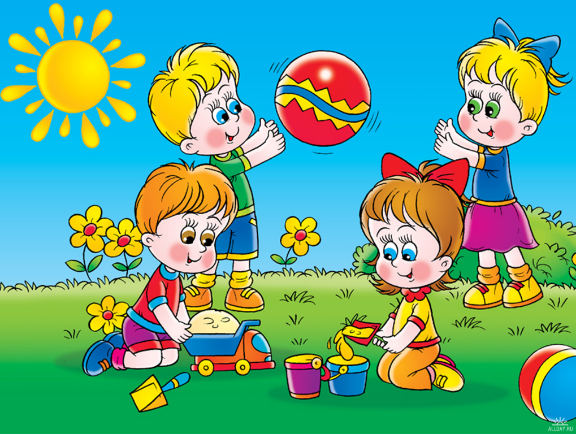 Фотоконкурс"Улыбнёмся солнышку"Поздравляем победителей!1 место – Широкова Татьяна Леонидовна – работа «Праздник Ивана Купала»2 место – Гусева Елена Николаевна – работа «Нам очень интересно всё то, что неизвестно»2 место – Дубова Кристина Геннадьевна– работа «Утренняя гимнастика»3 место – Гарнюк Оксана Викторовна– работа «Улыбнёмся солнышку»Лауреат – Лифанова Наталья Викторовна, Лошкарёва Дарья Петровна, Юрина Елена Александровна, Янченкова Ирина Владимировна – работа «В поисках сокровищ»Желаем новых креативных фотоматериалов!!Ждём Вас на площадках наших новых мероприятий!!!Организация-учредитель конкурса - Инновационный образовательный центр "Мой университет", факультет дошкольного образования, официальная площадка проведения конкурса -  http://edu-family.ru/.